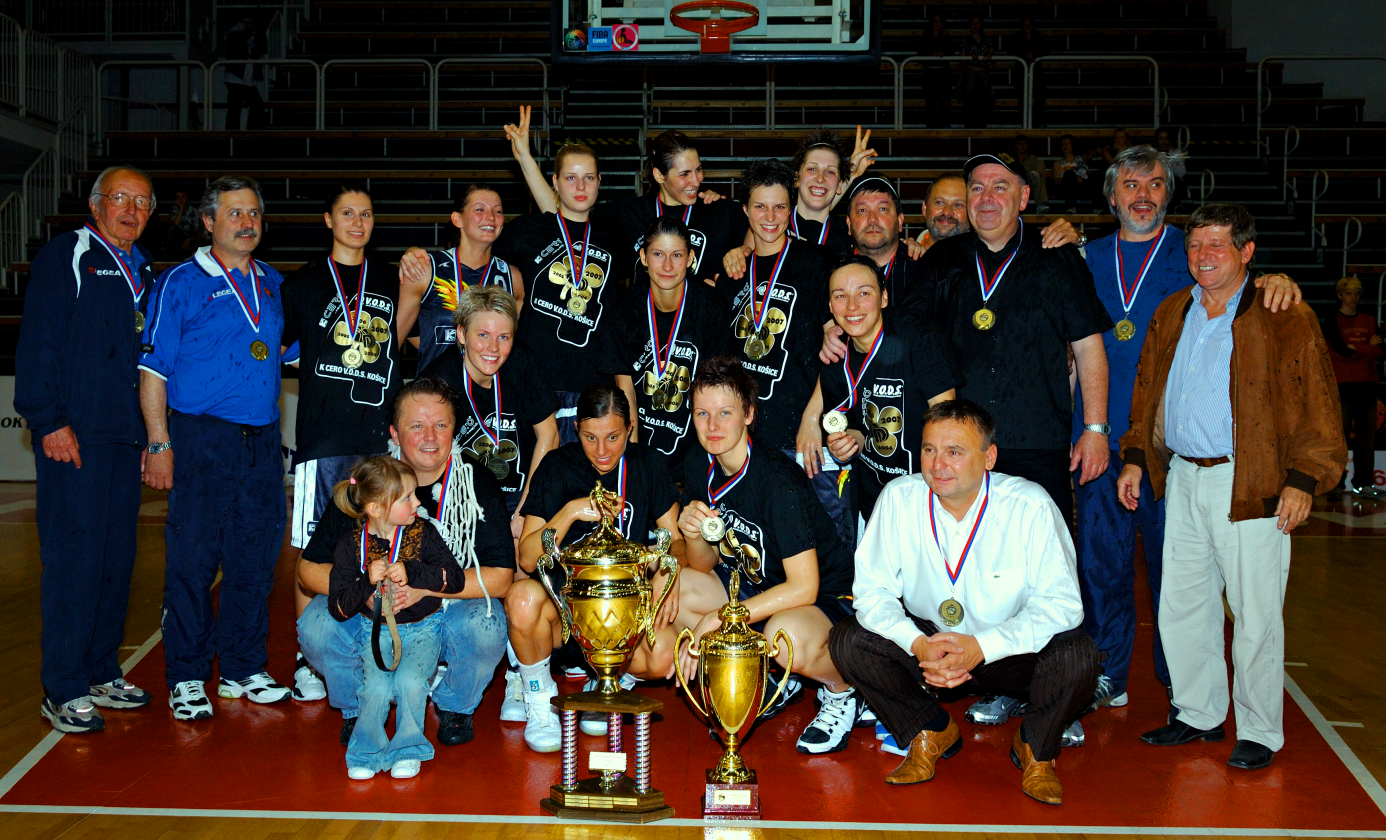 K CERO V.O.D.S. Košice – Majster 2006/2007Dolný rad: manažér Jendrichovský, Mazzante, JurčenkováStredný rad: Michulková, Číkošová, BarényiováHorný rad: Čarnoká, Egedová, Růžičková, Branzova, Jalčová, McCarville, tréner Karnay 